Home Learning Menu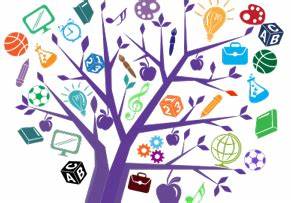 Year: 3      Teacher: Miss BrackPlease choose 3 activities from this grid to complete each week- you can complete these activities in any order. Feel free to share photographs or comments about the learning that you are most proud of with your teacher via email.HistoryResearch and find out about life in Ancient Greece. Produce a fact file using your research.https://www.bbc.co.uk/bitesize/topics/z87tn392 REWatch the video about Pentecost.https://www.youtube.com/watch?v=IqG_lvZhU-AYou can choose to either create a comic strip or write a diary entry as Peter to retell what happened. 3 ArtFollow this step-by-step guide of how to draw a Spartan Warrior soldier.https://www.youtube.com/watch?v=DNaGOcKWsy8            4 PEWatch a YouTube video of Joe Wicks.Can you create your own exercise routine of 10 exercises, complete it and then write a short evaluation of it?Evaluation: What went well? What could you do next time to improve? Did you enjoy it? How would you make it easier/harder?5 MusicCreate a drum kit out if things that can be found in the house. Can you experiment with the pitch?https://www.bbc.co.uk/teach/class-clips-video/music--science-ks2-how-drums-make-sound/z6wc8xsOr if you play another instrument, practise learning a new song!6 FrenchCan you remember how to introduce yourself? Introduce yourself to someone in your household in French.https://www.youtube.com/watch?v=L6ycq_IRUY8Can you remember the colours? Find as many items in the house and label the colours in French. Then, test an adult in your household!https://www.youtube.com/watch?v=JkQGN86qTag7 ScienceWait for a sunny day and stand or place an object in a spot in the sun. Draw your shadow with chalk or on some paper with a pencil. Do this 3 times throughout the day. What do you notice about your shadow changing?OrShine a torch on an object. Is there a shadow? How are shadows formed?8 Geography Research some facts about the country Greece.  Create a quiz with 10 questions!http://www.primaryhomeworkhelp.co.uk/greece/today.htmlhttps://www.natgeokids.com/uk/discover/history/greece/10-facts-about-the-ancient-greeks/9 DTCreate a model or a game of your choice using empty cereal packages, milk cartons etc.10 PSHE As well as looking after our physical health, it is also good to look after our mental health and to keep our mind healthy!https://www.youtube.com/watch?v=wf5K3pP2IUQ11 Reading Create your own reading den and spend time reading your favourite book. Remember to make your den comfortable and cosy!12 Wildcard- choose your own!